Ханты-Мансийский автономный округ – ЮграМуниципальное образование – городской округгород ЮгорскУправление образования администрации города ЮгорскаПРИКАЗ10.10.2014г.									            № Об отмене определения поставщика путем проведения аукциона в электронной формеРуководствуясь ст. 36 Федерального закона от 05.04.2013 № 44-ФЗ «О контрактной системе в сфере закупок товаров, работ, услуг для обеспечения государственных и муниципальных нужд» приказываю:В связи с изменением технического описания товара отменить определение поставщика путем проведения аукциона в электронной форме на право заключения гражданско-правового договора на поставку продуктов питания (творога), извещение № 0187300005814000566 (далее – электронный аукцион).Руководитель                                                               И.А. Ефремова 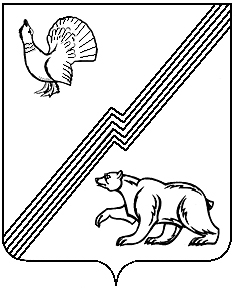 